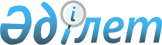 О бюджете Урдинского сельского округа Бокейординского района на 2023-2025 годыРешение Бокейординского районного маслихата Западно-Казахстанской области от 30 декабря 2022 года № 25-2.
      Бокейординский районный маслихат РЕШИЛ:
      1. Утвердить бюджет Урдинского сельского округа на 2023-2025 годы согласно приложениям 1, 2 и 3, в том числе на 2023 год в следующих объемах:
      1) доходы – 61 251 тысячи тенге:
      налоговые поступления – 13 957 тысяч тенге;
      неналоговые поступления – 0 тенге;
      поступления от продажи основного капитала - 0 тенге;
      поступления трансфертов – 47 294 тысяч тенге; 
      2) затраты – 62 523 тысячи тенге;
      3) чистое бюджетное кредитование – 0 тенге:
      бюджетные кредиты – 0 тенге;
      погашение бюджетных кредитов – 0 тенге;
      4) сальдо по операциям с финансовыми активами - 0 тенге:
      приобретение финансовых активов - 0 тенге;
      поступления от продажи финансовых активов государства - 0 тенге;
      5) дефицит (профицит) бюджета - -1 272 тысяч тенге;
      6) финансирование дефицита (использование профицита) бюджета -   1 272 тысяч тенге:
      поступление займов – 0 тенге;
      погашение займов – 0 тенге;
      используемые остатки бюджетных средств – 1 272 тысяч тенге.
      Сноска. Пункт 1 - в редакции решения Бокейординского районного маслихата Западно-Казахстанской области от 27.11.2023 № 10-5  (вводится в действие с 01.01.2023).


      2. Поступления в бюджет сельского округа на 2023 год формируются в соответствии с Бюджетным кодексом Республики Казахстан и решением Бокейордиского районного маслихата от 23 декабря 2022 года №24-1 "О районном бюджете на 2023-2025 годы".
      3. Учесть в бюджетах на 2023 года поступление субвенций передаваемой из районного бюджета в сумме 45 926 тысяч тенге.
      4. Деньги от реализации товаров и услуг, предоставляемых государственными учреждениями, подведомственных местным исполнительным органом, используются ими в порядке, определяемом Бюджетным кодексом Республики Казахстан и Правительством Республики Казахстан.
      5. Настоящее решение вводится в действие с 1 января 2023 года. Бюджет Урдинского сельского округа на 2023 год
      Сноска. Приложение 1 - в редакции решения Бокейординского районного маслихата Западно-Казахстанской области от 27.11.2023 № 10-5 (вводится в действие с 01.01.2023).
      (тысяч тенге) Бюджет Урдинского сельского округа на 2024 год
      (тысяч тенге) Бюджет Урдинского сельского округа на 2025 год
      (тысяч тенге)
					© 2012. РГП на ПХВ «Институт законодательства и правовой информации Республики Казахстан» Министерства юстиции Республики Казахстан
				
      Секретарь маслихата

Л.Кайргалиева
Приложение 1
к решению Бокейординского
районного маслихата
от 30 декабря 2022 года № 13-2
Категория
Категория
Категория
Категория
Категория
Сумма
Класс
Класс
Класс
Класс
Сумма
Подкласс
Подкласс
Подкласс
Сумма
Специфика
Специфика
Сумма
Наименование
Сумма
1
2
3
4
5
6
1) Доходы
61 251
1
Налоговые поступления
13 957
01
Подоходный налог 
3 221
2
Индивидуальный подоходный налог 
3 221
04
Налоги на собственность
10 736
1
Налоги на имущество
605
3
Земельный налог
150
4
Hалог на транспортные средства
9 182
 5
Единый земельный налог
799 
3
Поступления от продажи основного капитала
0
4
Поступления трансфертов
47 294
02
Трансферты из вышестоящих органов государственного управления
47 294
3
Трансферты из районных (городов областного значения) бюджетов
47 294
Функциональная группа
Функциональная группа
Функциональная группа
Функциональная группа
Функциональная группа
Сумма
Функциональная подгруппа
Функциональная подгруппа
Функциональная подгруппа
Функциональная подгруппа
Сумма
Администратор бюджетных программ
Администратор бюджетных программ
Администратор бюджетных программ
Сумма
Программа
Программа
Сумма
Наименование
Сумма
1
2
3
4
5
6
2) Затраты
62 523
01
Государственные услуги общего характера
50 837
1
Представительные, исполнительные и другие органы, выполняющие общие функции государственного управления
50 837
124
Аппарат акима города районного значения, села, поселка, сельского округа
50 837
001
Услуги по обеспечению деятельности акима города районного значения, села, поселка, сельского округа
50 837
07
Жилищно-коммунальное хозяйство
10 126
3
Благоустройство населенных пунктов
10 126
124
Аппарат акима города районного значения, села, поселка, сельского округа
10 126
008
Освещение улиц в населенных пунктах
4 944
009
Обеспечение санитарии населенных пунктов
1 506
011
Благоустройство и озеленение населенных пунктов
3 676
05
Здравоохранение
9
Прочие услуги в области здравоохранения
124
Аппарат акима города районного значения, села, поселка, сельского округа
002
Организация в экстренных случаях доставки тяжелобольных людей до ближайшей организации здравоохранения, оказывающей врачебную помощь
12
Транспорт и коммуникации
1 560
1
Автомобильный транспорт
1 560
124
Аппарат акима города районного значения, села, поселка, сельского округа
 1 560
013
Обеспечение функционирования автомобильных дорог в городах районного значения, селах, поселках, сельских округах
1 560
3) Чистое бюджетное кредитование
0
Бюджетные кредиты
0
09
Прочие
1
Прочие
124
Аппарат акима города районного значения, села, поселка, сельского округа
040
Категория
Категория
Категория
Категория
Категория
Сумма
Класс
Класс
Класс
Класс
Сумма
Подкласс
Подкласс
Подкласс
Сумма
Специфика
Специфика
Сумма
Наименование
Сумма
5
Погашение бюджетных кредитов
0
01
Погашение бюджетных кредитов
0
1
Погашение бюджетных кредитов, выданных из государственного бюджета
0
Функциональная группа
Функциональная группа
Функциональная группа
Функциональная группа
Функциональная группа
Сумма
Функциональная подгруппа
Функциональная подгруппа
Функциональная подгруппа
Функциональная подгруппа
Сумма
Администратор бюджетных программ
Администратор бюджетных программ
Администратор бюджетных программ
Сумма
Программа
Программа
Сумма
Наименование
Сумма
4) Сальдо по операциям с финансовыми активами
0
Приобретение финансовых активов
0
Категория
Категория
Категория
Категория
Категория
Сумма
Класс
Класс
Класс
Класс
Сумма
Подкласс
Подкласс
Подкласс
Сумма
Специфика
Специфика
Сумма
Наименование
Сумма
6
Поступления от продажи финансовых активов государства
0
01
Поступления от продажи финансовых активов государства
0
1
Поступления от продажи финансовых активов внутри страны
0
5) Дефицит (профицит) бюджета
-1 272
6) Финансирование дефицита (использование профицита) бюджета
1 272
Категория
Категория
Категория
Категория
Категория
Сумма
Класс
Класс
Класс
Класс
Сумма
Подкласс
Подкласс
Подкласс
Сумма
Специфика
Специфика
Сумма
Наименование
Сумма
7
Поступления займов
0
01
Внутренние государственные займы
0
2
Договоры займа
0
Функциональная группа
Функциональная группа
Функциональная группа
Функциональная группа
Функциональная группа
Сумма
Функциональная подгруппа
Функциональная подгруппа
Функциональная подгруппа
Функциональная подгруппа
Сумма
Администратор бюджетных программ
Администратор бюджетных программ
Администратор бюджетных программ
Сумма
Программа
Программа
Сумма
Наименование
Сумма
16
Погашение займов
0
Категория
Категория
Категория
Категория
Категория
Сумма
Класс
Класс
Класс
Класс
Сумма
Подкласс
Подкласс
Подкласс
Сумма
Специфика
Специфика
Сумма
Наименование
Сумма
8
Используемые остатки бюджетных средств
1 272Приложение 2 
к решению Бокейординского 
районного маслихата 
от 30 декабря 2022 года №25-2
Категория
Категория
Категория
Категория
Категория
Сумма
Класс
Класс
Класс
Класс
Сумма
Подкласс
Подкласс
Подкласс
Сумма
Специфика
Специфика
Сумма
Наименование
Сумма
1
2
3
4
5
6
1) Доходы
63 767
1
Налоговые поступления
14 852
01
Подоходный налог 
4 309
2
Индивидуальный подоходный налог 
4 309
04
Налоги на собственность
10 543
1
Налоги на имущество
652
3
Земельный налог
159
4
Hалог на транспортные средства
9 732
2
Неналоговые поступления
0
3
Поступления от продажи основного капитала
0
4
Поступления трансфертов
48 915
02
Трансферты из вышестоящих органов государственного управления
48 915
3
Трансферты из районных (городов областного значения) бюджетов
48 915
Функциональная группа
Функциональная группа
Функциональная группа
Функциональная группа
Функциональная группа
Сумма
Функциональная подгруппа
Функциональная подгруппа
Функциональная подгруппа
Функциональная подгруппа
Сумма
Администратор бюджетных программ
Администратор бюджетных программ
Администратор бюджетных программ
Сумма
Программа
Программа
Сумма
Наименование
Сумма
1
2
3
4
5
6
2) Затраты
63 767
01
Государственные услуги общего характера
51 014
1
Представительные, исполнительные и другие органы, выполняющие общие функции государственного управления
51 014
124
Аппарат акима города районного значения, села, поселка, сельского округа
51 014
001
Услуги по обеспечению деятельности акима города районного значения, села, поселка, сельского округа
51 014
07
Жилищно-коммунальное хозяйство
11 039
3
Благоустройство населенных пунктов
11 039
124
Аппарат акима города районного значения, села, поселка, сельского округа
11 039
008
Освещение улиц в населенных пунктах
5 936
009
Обеспечение санитарии населенных пунктов
771
011
Благоустройство и озеленение населенных пунктов
4 332
05
Здравоохранение
91
9
Прочие услуги в области здравоохранения
91
124
Аппарат акима города районного значения, села, поселка, сельского округа
91
002
Организация в экстренных случаях доставки тяжелобольных людей до ближайшей организации здравоохранения, оказывающей врачебную помощь
91
12
Транспорт и коммуникации
1 623
1
Автомобильный транспорт
1 623
124
Аппарат акима города районного значения, села, поселка, сельского округа
1 623
013
Обеспечение функционирования автомобильных дорог в городах районного значения, селах, поселках, сельских округах
1 623
3) Чистое бюджетное кредитование
0
Бюджетные кредиты
0
Категория
Категория
Категория
Категория
Категория
Сумма
Класс
Класс
Класс
Класс
Сумма
Подкласс
Подкласс
Подкласс
Сумма
Специфика
Специфика
Сумма
Наименование
Сумма
5
Погашение бюджетных кредитов
0
01
Погашение бюджетных кредитов
0
1
Погашение бюджетных кредитов, выданных из государственного бюджета
0
Функциональная группа
Функциональная группа
Функциональная группа
Функциональная группа
Функциональная группа
Сумма
Функциональная подгруппа
Функциональная подгруппа
Функциональная подгруппа
Функциональная подгруппа
Сумма
Администратор бюджетных программ
Администратор бюджетных программ
Администратор бюджетных программ
Сумма
Программа
Программа
Сумма
Наименование
Сумма
4) Сальдо по операциям с финансовыми активами
0
Приобретение финансовых активов
0
Категория
Категория
Категория
Категория
Категория
Сумма
Класс
Класс
Класс
Класс
Сумма
Подкласс
Подкласс
Подкласс
Сумма
Специфика
Специфика
Сумма
Наименование
Сумма
6
Поступления от продажи финансовых активов государства
0
01
Поступления от продажи финансовых активов государства
0
1
Поступления от продажи финансовых активов внутри страны
0
5) Дефицит (профицит) бюджета
0
6) Финансирование дефицита (использование профицита) бюджета
0
Категория
Категория
Категория
Категория
Категория
Сумма
Класс
Класс
Класс
Класс
Сумма
Подкласс
Подкласс
Подкласс
Сумма
Специфика
Специфика
Сумма
Наименование
Сумма
7
Поступления займов
0
01
Внутренние государственные займы
0
2
Договоры займа
0
Функциональная группа
Функциональная группа
Функциональная группа
Функциональная группа
Функциональная группа
Сумма
Функциональная подгруппа
Функциональная подгруппа
Функциональная подгруппа
Функциональная подгруппа
Сумма
Администратор бюджетных программ
Администратор бюджетных программ
Администратор бюджетных программ
Сумма
Программа
Программа
Сумма
Наименование
Сумма
16
Погашение займов
0
Категория
Категория
Категория
Категория
Категория
Сумма
Класс
Класс
Класс
Класс
Сумма
Подкласс
Подкласс
Подкласс
Сумма
Специфика
Специфика
Сумма
Наименование
Сумма
8
Используемые остатки бюджетных средств
0Приложение 3 
к решению Бокейординского 
районного маслихата 
от 30 декабря 2022 года №25-2
Категория
Категория
Категория
Категория
Категория
Сумма
Класс
Класс
Класс
Класс
Сумма
Подкласс
Подкласс
Подкласс
Сумма
Специфика
Специфика
Сумма
Наименование
Сумма
1
2
3
4
5
6
1) Доходы
68 386
1
Налоговые поступления
15 744
01
Подоходный налог 
4 567
2
Индивидуальный подоходный налог 
4 567
04
Налоги на собственность
11 177
1
Налоги на имущество
691
3
Земельный налог
168
4
Hалог на транспортные средства
10 318
2
Неналоговые поступления
0
3
Поступления от продажи основного капитала
0
4
Поступления трансфертов
52 642
02
Трансферты из вышестоящих органов государственного управления
52 642
3
Трансферты из районных (городов областного значения) бюджетов
52 642
Функциональная группа
Функциональная группа
Функциональная группа
Функциональная группа
Функциональная группа
Сумма
Функциональная подгруппа
Функциональная подгруппа
Функциональная подгруппа
Функциональная подгруппа
Сумма
Администратор бюджетных программ
Администратор бюджетных программ
Администратор бюджетных программ
Сумма
Программа
Программа
Сумма
Наименование
Сумма
1
2
3
4
5
6
2) Затраты
68 386
01
Государственные услуги общего характера
55 122
1
Представительные, исполнительные и другие органы, выполняющие общие функции государственного управления
55 122
124
Аппарат акима города районного значения, села, поселка, сельского округа
55 122
001
Услуги по обеспечению деятельности акима города районного значения, села, поселка, сельского округа
55 122
07
Жилищно-коммунальное хозяйство
11 481
3
Благоустройство населенных пунктов
11 481
124
Аппарат акима города районного значения, села, поселка, сельского округа
11 481
008
Освещение улиц в населенных пунктах
6 174
009
Обеспечение санитарии населенных пунктов
802
011
Благоустройство и озеленение населенных пунктов
4 505
05
Здравоохранение
95
9
Прочие услуги в области здравоохранения
95
124
Аппарат акима города районного значения, села, поселка, сельского округа
95
002
Организация в экстренных случаях доставки тяжелобольных людей до ближайшей организации здравоохранения, оказывающей врачебную помощь
95
12
Транспорт и коммуникации
1688
1
Автомобильный транспорт
1 688
124
Аппарат акима города районного значения, села, поселка, сельского округа
1 688
013
Обеспечение функционирования автомобильных дорог в городах районного значения, селах, поселках, сельских округах
1 688
3) Чистое бюджетное кредитование
0
Бюджетные кредиты
0
Категория
Категория
Категория
Категория
Категория
Сумма
Класс
Класс
Класс
Класс
Сумма
Подкласс
Подкласс
Подкласс
Сумма
Специфика
Специфика
Сумма
Наименование
Сумма
5
Погашение бюджетных кредитов
0
01
Погашение бюджетных кредитов
0
1
Погашение бюджетных кредитов, выданных из государственного бюджета
0
Функциональная группа
Функциональная группа
Функциональная группа
Функциональная группа
Функциональная группа
Сумма
Функциональная подгруппа
Функциональная подгруппа
Функциональная подгруппа
Функциональная подгруппа
Сумма
Администратор бюджетных программ
Администратор бюджетных программ
Администратор бюджетных программ
Сумма
Программа
Программа
Сумма
Наименование
Сумма
4) Сальдо по операциям с финансовыми активами
0
Приобретение финансовых активов
0
Категория
Категория
Категория
Категория
Категория
Сумма
Класс
Класс
Класс
Класс
Сумма
Подкласс
Подкласс
Подкласс
Сумма
Специфика
Специфика
Сумма
Наименование
Сумма
6
Поступления от продажи финансовых активов государства
0
01
Поступления от продажи финансовых активов государства
0
1
Поступления от продажи финансовых активов внутри страны
0
5) Дефицит (профицит) бюджета
0
6) Финансирование дефицита (использование профицита) бюджета
0
Категория
Категория
Категория
Категория
Категория
Сумма
Класс
Класс
Класс
Класс
Сумма
Подкласс
Подкласс
Подкласс
Сумма
Специфика
Специфика
Сумма
Наименование
Сумма
7
Поступления займов
0
01
Внутренние государственные займы
0
2
Договоры займа
0
Функциональная группа
Функциональная группа
Функциональная группа
Функциональная группа
Функциональная группа
Сумма
Функциональная подгруппа
Функциональная подгруппа
Функциональная подгруппа
Функциональная подгруппа
Сумма
Администратор бюджетных программ
Администратор бюджетных программ
Администратор бюджетных программ
Сумма
Программа
Программа
Сумма
Наименование
Сумма
16
Погашение займов
0
Категория
Категория
Категория
Категория
Категория
Сумма
Класс
Класс
Класс
Класс
Сумма
Подкласс
Подкласс
Подкласс
Сумма
Специфика
Специфика
Сумма
Наименование
Сумма
8
Используемые остатки бюджетных средств
0